海洋大學小艇碼頭從海洋大學正門口10點鐘方向對面臨海工作站(濱海校門)進入後直接到最裡面海洋基地帳篷區集合。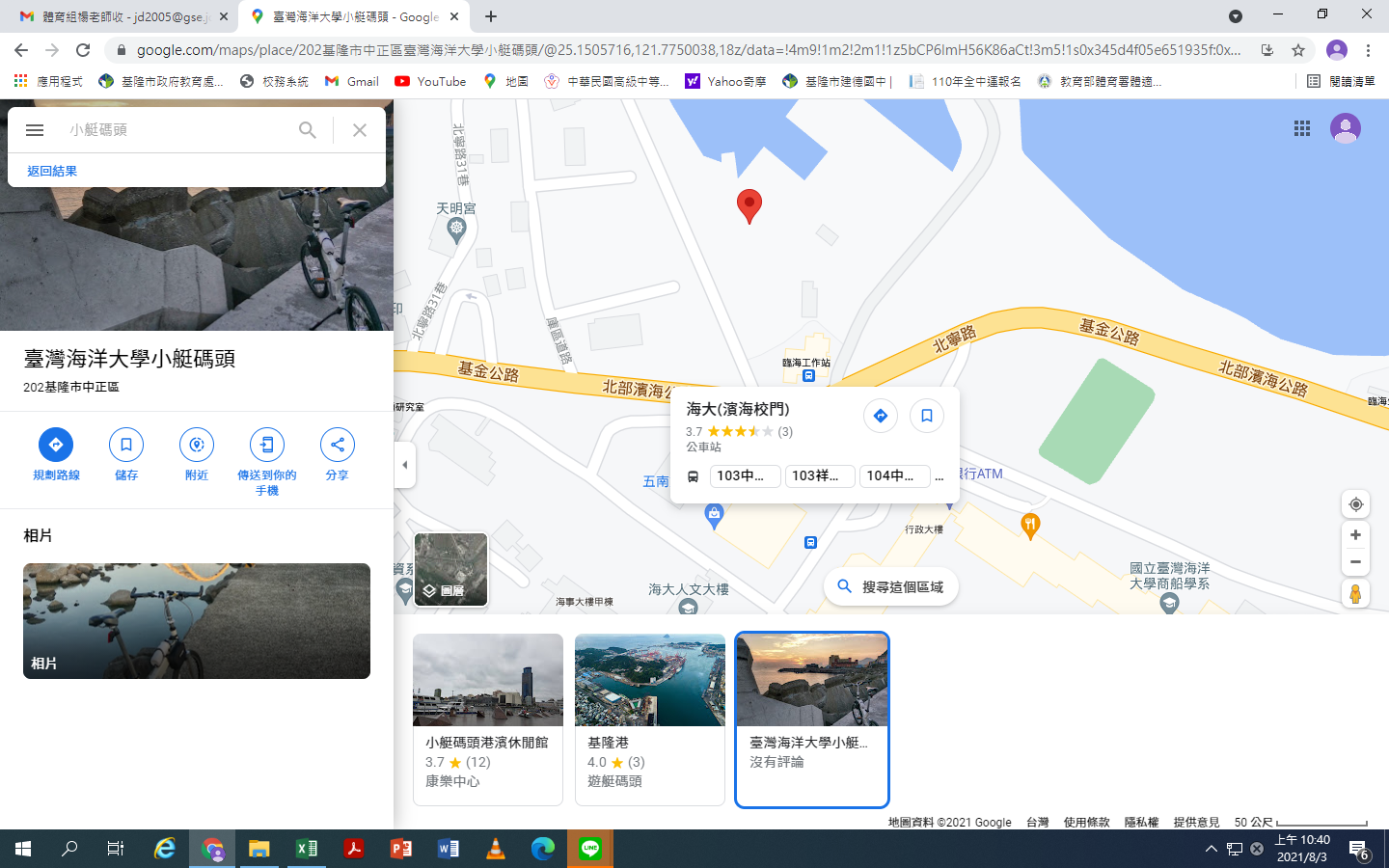 